InnhaldslisteForord	31.	Introduksjon	51.1.	Om handboka og malen	51.2.	Kva er eit klimabudsjett?	61.3.	Definisjonar av viktige omgrep	61.4.	Typar av klimagassar	112.	Sette klimamål	132.1.	Globale klimamål	132.2.	Nasjonale, regionale og kommunale klimamål	132.3.	Klimamål for kommune si eiga verksemd	142.4.	Sektorspesifikke klimamål	143.	Planlegging av klimabudsjettet	163.1.	Avgrensing av klimabudsjett	164.	Klimarekneskap og utsleppsstatus	184.1.	Hovudfunn	184.2.	Utslepp frå kommunesamfunnet	204.3.	Utslepp frå kommuneverksemda	225.	Klimabudsjettering og tiltak	245.1.	Klimatiltak	245.2.	Klimabudsjettering	255.3.	Risikoar, moglegheiter og tilrådingar	276.	Arealbruksendringar	286.1.	Berekne effekten av arealbruksendringar på klimagassutslepp	287.	Økonomi og lovverk	297.1.	Økonomiske konsekvensar ved implementering av klimabudsjett	297.2.	Insentiv og regelverk for utsleppsreduksjonar	317.3.	Periodiske vurderingar og evalueringar	327.4.	Fleksibilitet og tilpassa styring	327.5.	Revidering av klimabudsjett	328.	Vegen vidare	338.1.	Utfordringar	338.2.	Forbetringar	33Referansar	34Vedlegg	IVedlegg 1	IVedlegg 2	IVForordCampus Kristiansund Internship Program (CKIP) er eit samarbeidsprosjekt mellom Møre og Romsdal fylkeskommune, Kristiansund kommune og lokale bedrifter i regionen. Internship-programmet tilbyr nyutdanna moglegheita til å jobbe på diverse prosjekt i både offentleg og privat sektor med eit mål om å fremje berekraftig utvikling i regionen, nasjonalt og internasjonalt.Sjølv om CKIP er basert i Kristiansund, jobbar konsulentane i CKIP på berekraftsprosjekt med samarbeidspartar utanfor Møre og Romsdal, både nasjonalt og internasjonalt. Målet med programmet er å utvikle profesjonelle og personlege evner til kandidatane, gi naudsynt erfaring for å arbeide med ulike interessentar og bli effektive endringsagentar for berekraft.Målet med dette prosjektet var å hjelpe kommunar i Møre og Romsdal med å redusere sine klimagassutslepp. Meir spesifikt blei vi utfordra til å komme opp med forslag og anbefalingar til korleis kommunar kan utarbeide og forbetre sine klimabudsjett. Resultatet av dette arbeidet er ei handbok og ein mal for klimabudsjettering i kommunar.Handboka og malen er skriven av berekraftskonsulentar frå Campus Kristiansund Internship Program i samarbeid med Møre og Romsdal fylkeskommune og Statsforvaltaren i Møre og Romsdal. Desse to dokumenta er eit resultat av ulike forskingsmetodar. Begge bygger på eksisterande verktøy og retningslinjer for klimabudsjett laga av KS, Miljødirektoratet og Oslo kommune. Desse metodane inkluderer intervju og fokusgrupper med klimarådgivarar frå kommunar i Møre og Romsdal og Trøndelag. I tillegg har vi analysert eksisterande litteratur, rapportar, rettleiarar, verktøy og sett til beste praksis i Noreg og internasjonalt.Spesielt har vi lyst til å takke våre prosjektrettleiarar – klima- og miljøkoordinator i Møre og Romsdal Fylkeskommune Ingeborg Simonsen, senioringeniør frå Statsforvaltaren i Møre og Romsdal Anne Melbø og seniorrådgivar frå Statsforvaltaren i Møre og Romsdal Maria Laingen. Igjennom prosjektet har dei gitt oss tett oppfølging, råd og anbefalingar for forbetringar, sett oss i kontakt med klimarådgivarar frå kommunar og gitt oss hjelp med oversetjing og korrekturlesing av handboka og malen. Tilliten og støtta dei har gitt oss har vore veldig viktig for oss igjennom heile dette prosjektet.Vi har også lyst til å takke alle som leste igjennom og ga oss feedback på førsteutkastet av handboka og malen og alle som har deltatt på fokusgruppene vi har organisert. Utan deira deltaking og innspel hadde vi ikkje kome i mål med dette prosjektet.Vi håpar at handboka og malen kan hjelpe mange kommunar med å komme i gang med klimabudsjettering og bidra til at Møre og Romsdal blir berekraftsfylket nummer 1 i Noreg. Det har vore ei ære og lærerikt å få lov til å bidra til klimaomstilling i fylket, og vi er sikre på at arbeidet vårt kan vere med på å bidra til berekraftig utvikling.Med vennleg helsing Campus Kristiansund Internship Program,Veronika Priakhina, prosjektleiar og berekraftskonsulent i CKIPIuliia Volchkova, berekraftskonsulent i CKIPMartin Kleiven-Jørgensen, berekraftskonsulent i CKIPIntroduksjonOm handboka og malenDet er mange verktøy og rettleiarar for korleis ein kan lage klimabudsjett, mellom anna Kommunesektorens organisasjon (KS) sin rettleiar for klimabudsjett som styringsverktøy og Miljødirektoratet sine mange excel-ark for å berekne klimagassutslepp. Sjølv om desse rettleiingane og verktøya er informative og til hjelp, kan det ta lang tid å finne dei ulike lenkene og instruksjonane ein treng for å berekne klimagassutslepp og utforme eit klimabudsjett. Dette har spesielt vore ei utfordring for små kommunar, som ofte slit med høg gjennomtrekk i organisasjonen og som har mindre tid, færre tilsette og lite økonomiske ressursar .På trass av ulike verktøy og rettleiarar som eksisterer i dag, så finst det ikkje ein standardisert måte for korleis ein skal utforme og strukturere eit klimabudsjett. Som ein direkte konsekvens av dette, kan det vere vanskeleg for mange kommunar å utarbeide og forbetre klimabudsjetta sine. Det at kommunane har ulike måtar å utforme klimabudsjett på (til dømes at dei inkluderer ulike element i budsjettet og brukar ulike definisjonar på same omgrep), gjer også at det blir vanskeleg å samanlikne klimabudsjetta og lære av kvarandre.Målet med denne handboka og malen er å gjere det enklare for kommunar å lage klimabudsjett og lære av kvarandre korleis ein kan redusere klimagassutslepp. Desse to dokumenta er eit resultat av ei analyse av beste praksis rundt omkring i Noreg, og bygger på eksisterande verktøy og retningslinjer for klimabudsjett laga av KS og Miljødirektoratet.Handboka og malen utfyller kvarandre og er laga for at ein skal bruke dei samtidig. Dei er først og fremst retta mot kommunar som er i startfasen med å utarbeide og utvikle klimabudsjett, og er spesielt nyttig for dei som slit med å kome i gang med dette arbeidet. Her er også tips og tilrådingar som kan vere nyttige for dei som er meir erfarne med klimabudsjettarbeid.Denne malen er eit dokument ein kan jobbe direkte inn i og er spesielt retta mot dei som ikkje har lagd klimabudsjett før. Den inneheld enkle instruksjonar og praktiske døme på korleis ein skal lage eit klimabudsjett.Kva er eit klimabudsjett?Eit klimabudsjett er eit styringsverktøy som skal hjelpe kommunar med å redusere klimagassutslepp og oppnå andre vedtekne klimamål ved å integrere klima- og miljømål i handlings- og økonomiplanen til kommunen (HØP) .Ifølgje Miljødirektoratet, skal eit klimabudsjett gje oversikt over utsleppa i kommunen og vise korleis ein skal nå utsleppsmåla gjennom tiltak. I tillegg skal det vise kven som er ansvarlege for iverksetting, rapportering og evaluering av klimatiltak . Det er også viktig å vurdere samsvaret mellom innsats og resultat og gjere justeringar der det er naudsynt . På denne måten kan eit klimabudsjett vere eit effektivt styringsverktøy for å oppnå klimagassreduksjonar og andre vedtekne klimamål .Definisjonar av viktige omgrepKlimafotavtrykk (climate footprint) – det totale klimagassutsleppet (både direkte og indirekte utslepp) for eit land, ein kommune, ein familie, etc. CO2-ekvivalent (CO2-equivalent) – ei eining som blir brukt i klimarekneskap . Det finst mange ulike klimagassar, og for at ein skal kunne samanlikne effekten desse har på global oppvarming blir dei gjort om til CO2-verdiar kalla CO2-ekvivalentar . Eininga svarer til effekten ei gitt mengd CO2 (normalt sett målt i tonn) vil ha på global oppvarming over ein gitt tidsperiode (normalt sett over dei neste 100 åra) .Global Warming Potential-verdiar, GWP-verdiar – ein omrekningsfaktor som blir nytta til å vekte klimagassar etter deira globale oppvarmingspotensial over ein gitt tidsperiode. GWP100, Global står for globalt oppvarmingspotensial i eit hundreårsperspektiv. GWP-verdiane nyttast for å rekne ut CO2-ekvivalentar. Ein reknar om til CO2-ekvivalentar ved å gonge det aktuelle tonnet av kvar enkelt gass med gassen sin GWP100, Global . Ved å rekne om utsleppa frå ulike klimagassar til same eining, tonn CO2-ekvivalentar, blir det tydeleg kva utslepp som bidreg mest til global oppvarming .Direkte utslepp (direct emissions) – utsleppa som skjer innanfor dei geografiske grensene til kommunen . Desse er også kalla Scope 1-utslepp.Indirekte utslepp (indirect emissions) – utslepp knytt til varer og tenester som blir importerte til det geografiske området . Desse utsleppa skjer utanfor det geografiske området til kommunen, men er eit resultat av forbruk av varer og tenester internt i kommunen . Indirekte utslepp er delt inn i scope 2- og scope 3-utslepp:Scope 2-utslepp (scope 2 emissions) – utslepp utanfor den geografiske grensa til kommunen, men som er eit resultat av produksjon av energi som blir brukt internt i kommunen .Scope 3-utslepp (scope 3 emissions) – alle utslepp som ikkje inngår i scope 1- eller scope 2-utslepp. Desse utsleppa skjer utanfor den geografiske grensa til kommunen , men hovudsakleg eit resultat av produksjon og transport av varer og tenester utanfor kommunegrensene, og som blir drivne av konsum innanfor kommunegrensa .Utslepp frå kommunesamfunnet (municipal emissions on the geographical level) – alle utslepp, både direkte og indirekte, frå kommunesamfunnet dvs. utslepp frå offentleg og privat sektor i kommunen og dessutan utslepp frå innbyggjarane i kommunen elles.Utslepp frå kommuneverksemda (organisasjonen) (municipal emissions on the organisational level) – alle utslepp frå aktivitetane til kommuneverksemda, både direkte og indirekte . Omgrepet omfattar ikkje utslepp frå privat sektor og innbyggjarane i kommunen elles. Det refererer til utslepp frå alle tenester og varer som kommunen er ansvarleg for å levere og dessutan alle indirekte utslepp som er eit resultat av varer og tenester som kommuneverksemda importerer inn til drift av kommuneverksemda.Klimarekneskap (climate accounting) – ei oversikt over utsleppet til kommunen eller ei verksemd over ei gitt tid (historiske utslepp det siste året eller siste åra)  – i motsetnad til eit klimabudsjett som er framtidsretta og som skal visa kva område/sektorar kommunen må forbetra seg på og sette inn klimatiltak for å nå klimamåla  . Vert også kalla historiske utslepp.Figuren nedanfor illustrerer forskjellane på omgrepa klimarekneskap og klimabudsjettering.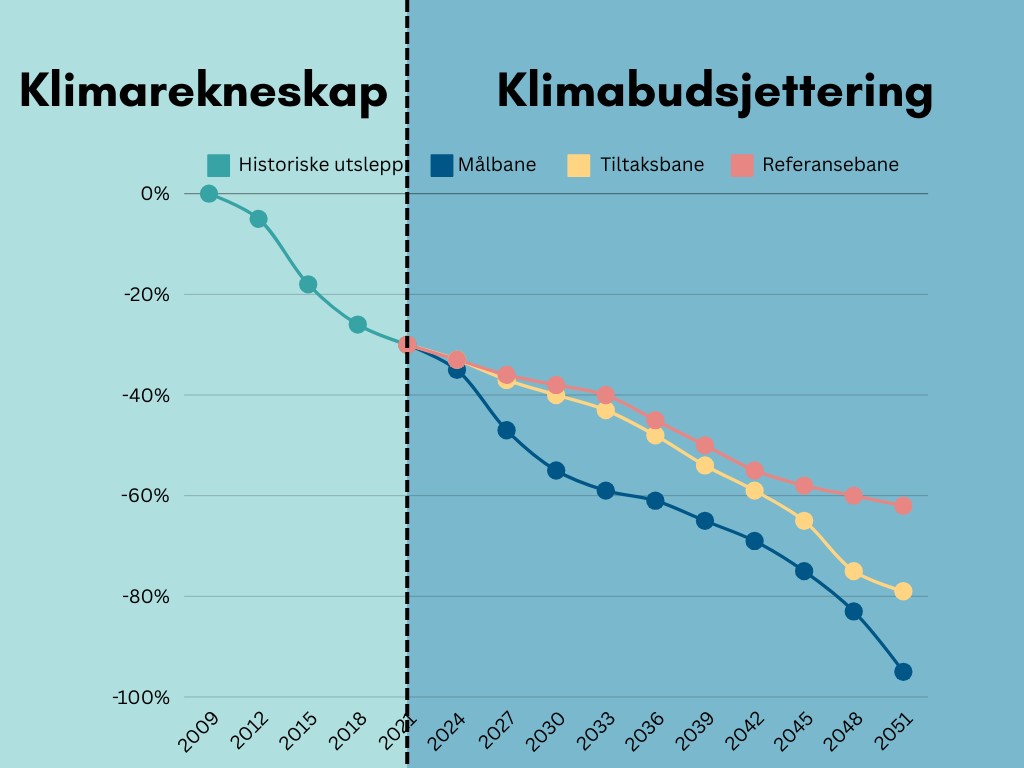 Figur 1. Klimarekneskap og klimabudsjetteringHistoriske utslepp (historical emissions) – det same som klimarekneskap. Ei oversikt over utsleppet til kommunen over ein gitt tidsperiode (det siste året eller siste åra) . eMålbane – ein indikator som viser nivået på utsleppsreduksjonen som ein gitt kommune ønsker å oppnå kvart år. Dette er ikkje eit frittståande mål, men i kva grad utsleppa kan reduserast kvart år over budsjettperioden for å nå målet for klimagassreduksjon til kommunen .Målår (target year) – det bestemte året dei ulike klimamåla skal vere oppnådd .Tiltaksbane (reduction path) – ei bane som viser korleis kvantifiserte (berekna) tiltak vil redusere klimagassutslepp i perioden den økonomiske planen og klimabudsjettet omfattar. Tiltaksbanen for kvart år blir rekna ut ved å trekke den totale effekten frå utsleppsnivået i referansebanen .Tiltak (actions) – fysiske handlingar som er sette i verk for å redusere klimagassutslepp og som er eit resultat av ei avgjerd teken av til dømes eit hushald, eit selskap eller ei offentleg verksemd .Iverksette tiltak (adopted actions) – alle tiltak som allereie er sett i verk for å redusera klimagassutslepp.Identifiserte tiltak/verkemiddel (identified actions/tools) – tiltak og verkemiddel som kommunen kjenner til som vil ha positiv påverknad på klimagassutslepp, men som ikkje er sette i verk enno .Referansebane (reference path) – ei samanstilling av historiske utslepp og ei framskriving.Gjer det mogleg å skilja ut effekten av kva som kjem av ny politikk og kva som kan tilskrivast allereie vedteken politikk og underliggjande faktorar som til dømes vekst i folketalet, økonomisk vekst og teknologisk utvikling ;Bør først og fremst bidra til å synleggjere skiljet mellom effektar som kjem av kommunale tiltak og dei som ikkje gjer det ;Vanleg å inkludere statlege og regionale tiltak i referansebanen, og halde kommunale tiltak utanfor .Referanseår (reference year) – året som blir nytta som utgangspunkt når målet for reduksjon i utslepp blir rekna ut .Framskrivingar av utslepp (projection of emissions) – ei prognose for korleis utsleppa vil utvikle seg om det ikkje blir sett i verk fleire klimatiltak. Ein kan nytte diverse faktorar for å lage framskrivingar i ei referansebane, inkludert auke i folketal, teknologiutvikling og økonomiske konjunkturar, og dessutan klimapolitikk sett i verk i statleg, regional og kommunal regi .Arealbruksendringar (land use changes) – når ein type areal blir gjort om og brukt til noko anna .Typar av klimagassarI arbeid med klimabudsjett blir historiske tal for utslepp brukt til å:Prioritere tiltakRekne ut effekten av klimatiltakSetje mål eller grenser for utslepp fram i tidLage referansebane og andre framskrivingar .Noreg rapporterer utslepp av følgande klimagassar:Karbondioksid (CO2)Metan (CH4)Lystgass/dinitrogenoksid (N2O)F-gassane:Hydrofluorkarboner (HFK)Perfluorkarboner (PFK)Svovelheksafluorid (SF6) .I Noreg har vi ingen aktivitetar som fører til utslepp av trinitrogenfluorid (NF3). Vi og rapporterar dirfor ikkje på den gassen.Sette klimamålGlobale klimamålFNs rammekonvensjon om klimaendringar (UNFCCC) er den viktigaste plattforma for å forhandle internasjonale strategiar og avtalar for å avgrense global oppvarming. Konvensjonen er fundamentet for Parisavtalen av 2015  som seier at vi skal å halde den globale oppvarminga under 2 grader, og aller helst nært opptil 1,5 grader, samanlikna med førindustriell tid .FNs berekraftmål (FN17) er verda sin felles arbeidsplan for å takle globale utfordringar, inkludert klimaendringane. Gjennomføring av Parisavtalen er avgjerande for å oppnå berekraftsmål 13; stoppe klimaendringane . Vedtaket av Parisavtalen i 2015 er ei sentral hending i globalt klimasamarbeid. Sidan klimaendringane og politikk knytt til klimaarbeid påverkar andre delar av samfunnet spelar dei òg ei viktig rolle for måloppnåing av dei andre berekraftsmåla.Nasjonale, regionale og kommunale klimamålNoreg har forplikta seg til å redusere klimagassutsleppa gjennom Parisavtalen. Alle land er forplikta til å melde inn nasjonalt fastsette bidrag (NDC – Nationally Determined Contributions) kvart femte år. Kvar gong utsleppsmålet blir fornya skal det vere meir ambisiøst enn førre gong. Noreg fornya si forplikting i 2022 og melde inn mål om å redusere utsleppa av klimagassar med minst 55 % innan 2030, samanlikna med 1990. Noreg vil kutte sine utslepp i samarbeid med EU. Å gjennomføre dette klimamålet er eit viktig skritt på Noreg sin veg mot å bli eit lågutsleppssamfunn i 2050 .For å bidra til dei globale måla set Norge seg mål som er i tråd med dei globale.Noreg sine nasjonale klimamål :Noreg har under Parisavtalen forplikta seg til å redusere utsleppa av klimagassar med minst 55 % i 2030 samanlikna med nivået i 1990Noreg skal vere klimanøytralt frå og med 2030Noreg har eit lovfesta mål om å bli eit lågutsleppssamfunn i 2050.I tråd med globale og nasjonale ambisjonar har også Møre og Romsdal fylkeskommune lagt planar for å utvikle eit berekraftig samfunn for framtida. Eit av fylket sine langsiktige utviklingsmål er å vere pådrivar for å løyse klima- og miljøutfordringane. Dette overordna målet blir støtta av mål i fylkesplanen retta mot både natur- og klimakrisa.Møre og Romsdal sine klimamål:Møre og Romsdal skal redusere klimagassutsleppa i tråd med det nasjonale målet om 55 % innan 2030.Møre og Romsdal skal fremme utviklinga av ein grøn sirkulær økonomi, med høg grad av gjenbruk og god avfallshandtering.I tråd med globale, nasjonale og regionale klimaambisjonar har  Klimamål for kommune si eiga verksemdSektorspesifikke klimamålMiljødirektoratet  leverer statistikk over klimagassutslepp i norske kommunar og fylke, fordelt på ni sektorar. Nedanfor er dei ni sektorane omtala.Industri, olje og gass – olje- og gassutvinning, industri og bergverk.Energiforsyning – elektrisitetsproduksjon, avfallsforbrenning og fjernvarme med unntak av avfallsforbrenning.Oppvarming – oppvarming av næringsbygg og bustader fordelt på utsleppskjeldene fyringsolje, fyringsparafin, naturgass, LPG, bioenergi og vedfyring, samt utsleppskjelda «Annet» som dekker deponigass og parafinvoks.Vegtrafikk – bussar, personbilar, tunge køyretøy, varebilar.Sjøfart – andre aktivitetar innan sjøfart, andre offshore serviceskip, bulkskip, cruiseskip, fiskefartøy, gasstankarar, kjemikalietankarar, kjøle-/fryseskip, konteinerskip, offshore supplyskip (ev. forsyningsskip), oljeprodukttankarar, passasjer, råoljetankarar, Ro-Ro-last, stykkgodsskip.Luftfart – innanriks luftfart, utanriks luftfart.Anna mobil forbrenning – bruk av avgiftsfri diesel og bensin til ikkje-veggåande motorreiskaper som traktorar, anleggsmaskiner og snøscooterar. Avgiftsfri diesel blir blant anna brukt i næringar som jordbruk, skogbruk og bygg og anlegg. Sektoren omfattar også maskineri som blir nytta av private hushald.Jordbruk – fordøyingsprosessar hjå husdyr, gjødselhandtering, jordbruksareal.Avfall og avløp – avfallsdeponigass, avløp, biologisk behandling av avfall. kommune  sektorspesifikke klimamål. Planlegging av klimabudsjettetAvgrensing av klimabudsjettI arbeidet med klimabudsjett må vi avgrense kva utslepp som skal med, og i kva omfang.GHG-protokollen er den mest brukte, og godkjende, standarden for å rapportere utslepp i klimabudsjett/-rekneskap. GHG-protokollen deler utslepp inn i tre kategoriar:Scope 1 – direkte utslepp frå eige utstyr (for eksempel køyretøy og fasilitetar)Scope 2 – indirekte utslepp frå innkjøpt energi og varme for eigen brukScope 3 – indirekte utslepp frå innsatsfaktorar (for eksempel innkjøpte varer og tenester) .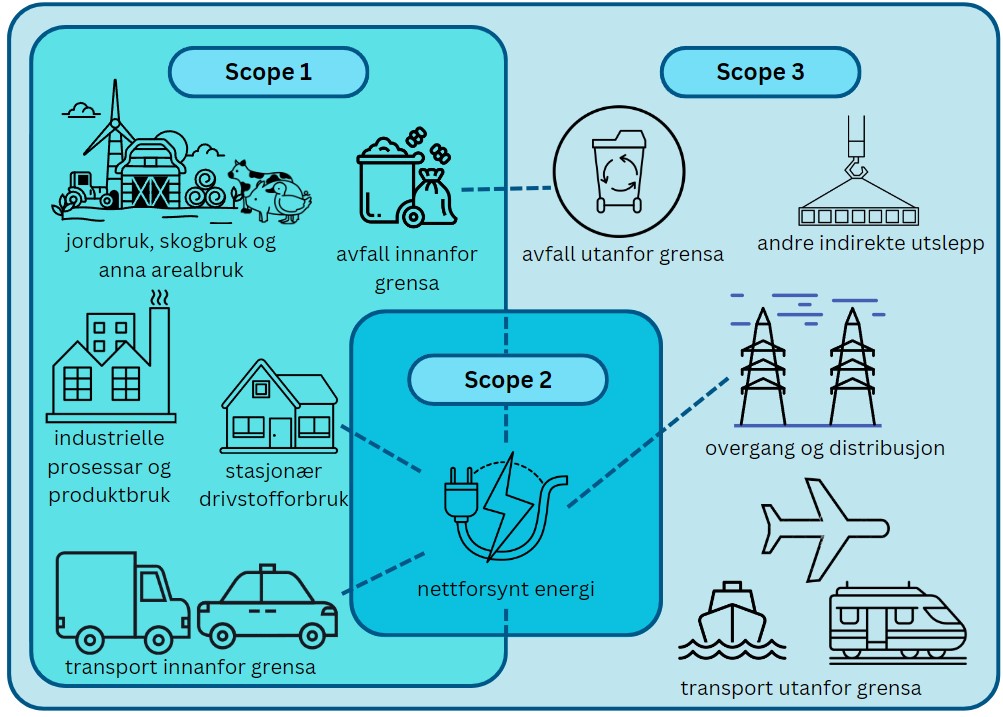 Figur 2. Kjelder og grenser for klimagassutsleppEin kommune må tillegg ta stilling til om ein berre skal ta med utslepp frå eiga verksemd eller om ein skal inkludere utslepp i heile kommunesamfunnet, dvs. heile det geografiske området som utgjer kommunen, sjå figur under. Figuren viser typiske forholdstal avhengig av kva systemgrense ein sett.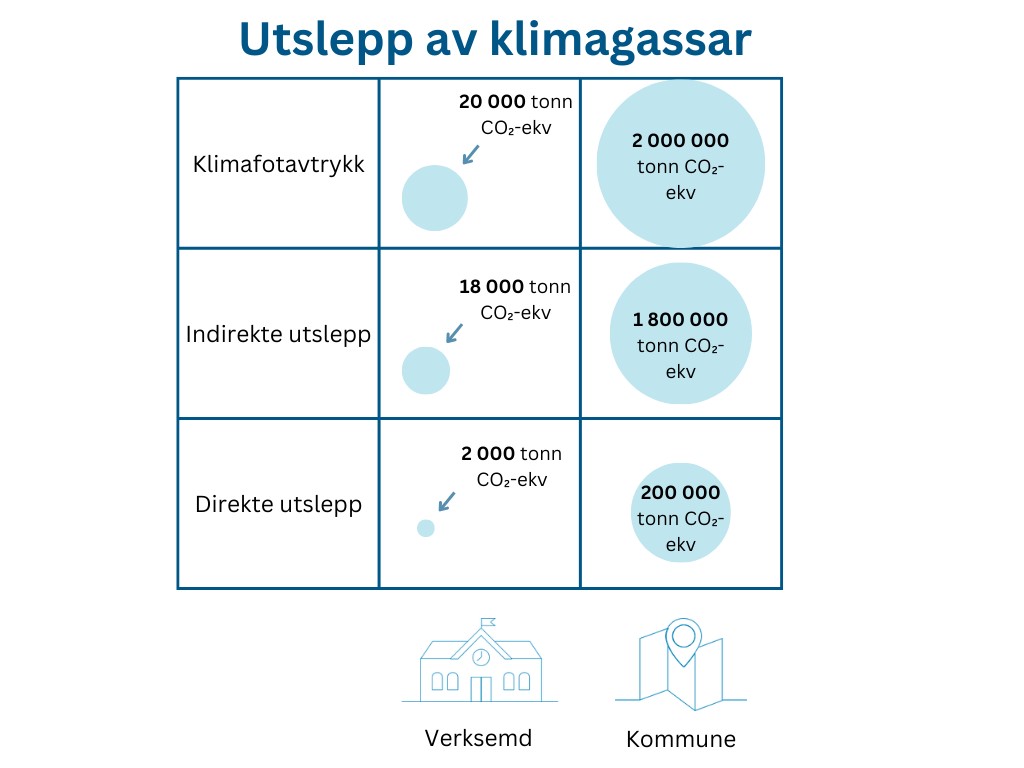 Figur 3. Avgrensingar av klimagassutsleppDette klimabudsjettet Klimarekneskap og utsleppsstatusHovudfunnDet totale volumet av klimagassutslepp i  utgjorde . Det totale volumet av årlege GHG-reduksjonar beløpet seg til . KommunesamfunnetI denne delen blir det kort forklart kva rolle selskapa og organisasjonane i  spelte for å redusera eller auka dei lokale CO2-utsleppa. Det største fallet i klimagassutslepp vart sett i .Under har vi skildra hovudtendensane i utslepp for dei ulike sektorane.Beskriv hovudtendensar i 1-2 setningar for kvar av følgjande sektorar :Industri, olje og gassEnergiforsyningOppvarmingVegtrafikkSjøfartLuftfartAnna mobil forbrenningJordbrukAvfall og avløpKommuneverksemdaI  nådde det totale volumet av årlege klimagassutslepp i   Det er  mindre i forhold til verdien av  når dei totale utsleppa utgjorde Hovudtendensane for nokre viktige sektorar er omtalt nedanfor:Kommunal planleggingBygging og drift av publikumsretta verksemderUndervisningsbyggVegMeir detaljert skildring av endringane i klimagassutsleppa er presenterte i dei følgjande underkapitla.Utslepp frå kommunesamfunnetSom det er vist i figur 4, har klimagassutsleppa i  auka/gått ned med % frå  til .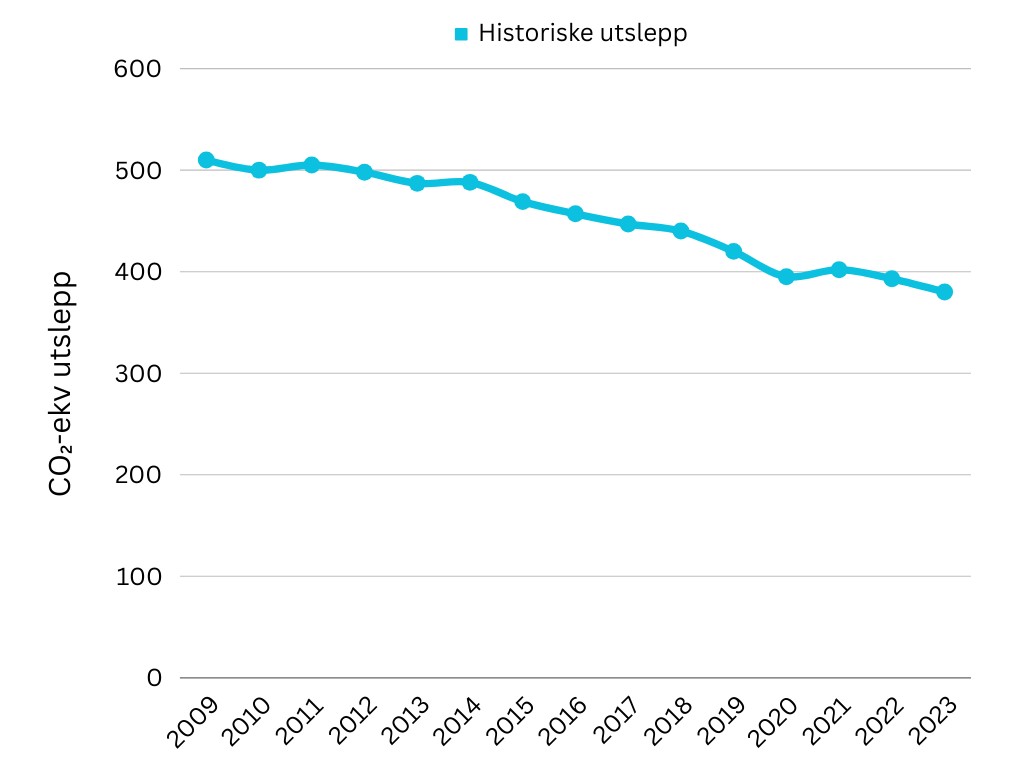 Figur 4. Historiske utslepp i  (eksempel)For vegtrafikk har det vore ein jamn nedgang den siste tida. Hovudårsaka til dette er nye nasjonale retningslinjer rundt auka bruk av biodrivstoff. Skifte til nullutsleppsbilar har også ført til ein nedgang i CO2-utslepp. Blant privatpersonar har andelen av el-bilar auka frå 0-1% i 2009 til  % i .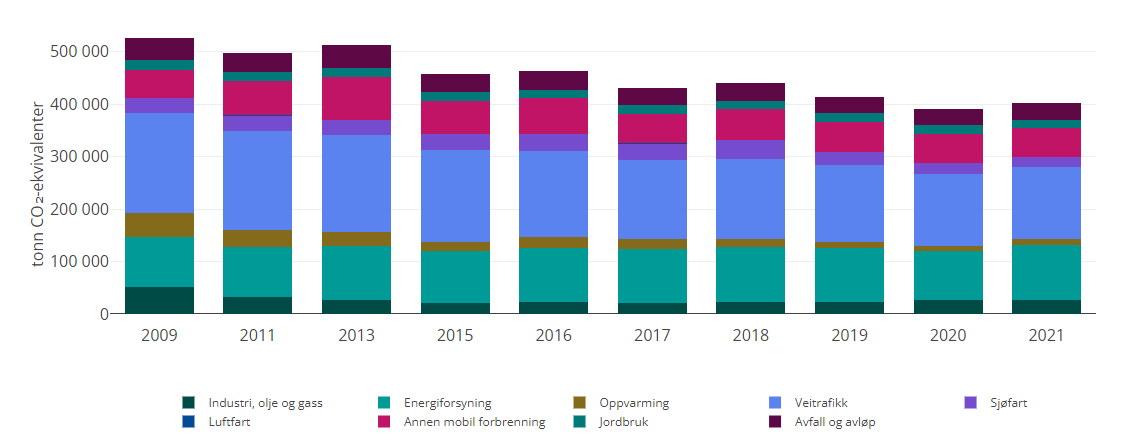 Figur 5. Utslepp sektor for sektor per år i  frå 2009 til . (kjelde: Miljødirektoratet)Figur 6 viser korleis CO2-utsleppa er fordelte på dei ulike sektorane i  i .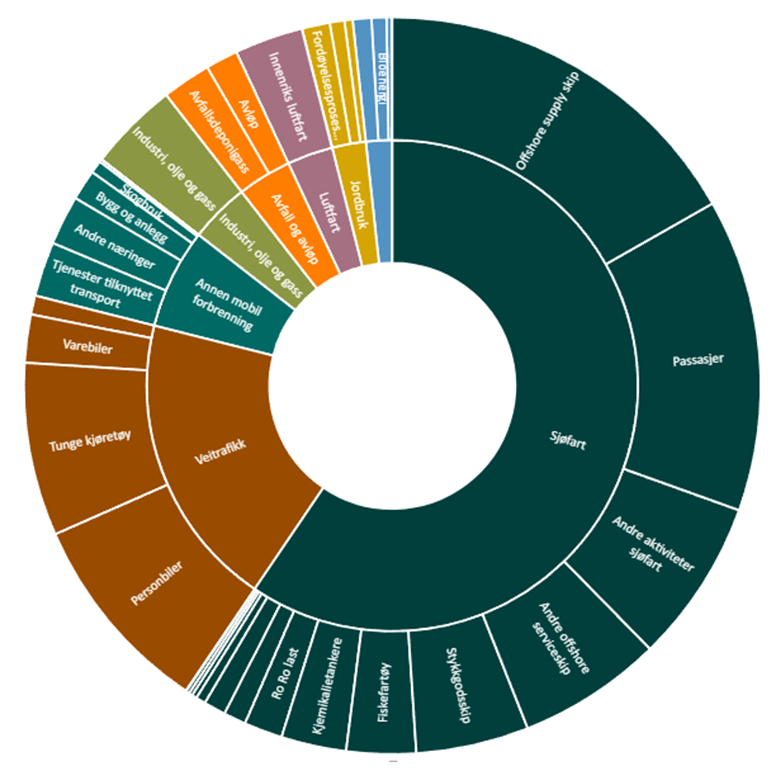 Figur 6. Distribusjon av CO2-utslepp i  i . (kjelde: excel-verktøy «Diagram for kommuner fra klimagassutslipp»)Utslepp frå kommuneverksemdaTabell 1. Utslepp frå kommuneverksemda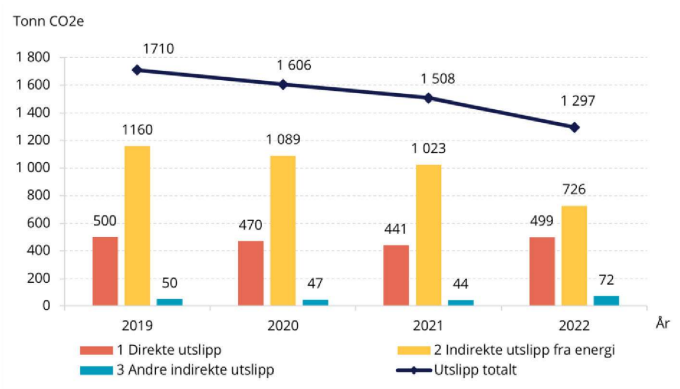 Figur 7. Utslepp frå kommuneverksemdaFiguren og tabell over viser at frå  til . har CO2-utsleppa i  auka/gått ned frå  til  ton CO2e eller med % CO2e.Ifølgje figuren, har scope (1, 2 eller 3) utgjort den største andelen av desse utsleppa medan scope (1, 2, eller 3) utgjort den minste andelen av desse utsleppa.Klimabudsjettering og tiltakKlimatiltakTabell 2. Kvantifiserte tiltak, direkte utsleppTabell 3. Ikkje kvantifiserbare tiltak, direkte utsleppTabell 4. Kvantifiserte tiltak, indirekte utsleppTabell 5. Ikkje kvantifiserbare tiltak, indirekte utsleppKlimabudsjetteringDei tre ulike banane nedanfor viser korleis klimagassutsleppa kan utvikle seg:Referansebanen (vedtekne tiltak/verkemiddel) viser korleis utsleppa vil utvikle seg viss ingen nye tiltak blir sett i verkTiltaksbanen (identifiserte verkemiddel/tiltak) viser korleis kvantifiserte (kalkulerte) tiltak vil redusere klimagassutsleppa i kommunen. Desse tiltaka vil ha ein direkte påverknad på klimautsleppet i kommunen. For å utarbeide denne banen summerer ein effekten av vedtekne tiltak med tiltak ein har identifisert, men enno ikkje har sett i verkMålbanen (utsleppsrammer) viser kommunen sitt vedtekne klimamål for utsleppsreduksjonar. Målbanen set eit årleg tak for dei totale klimagassutsleppa over perioden for den økonomiske planen og klimabudsjettet og vidare fram til 2030 (eller gitt målår) .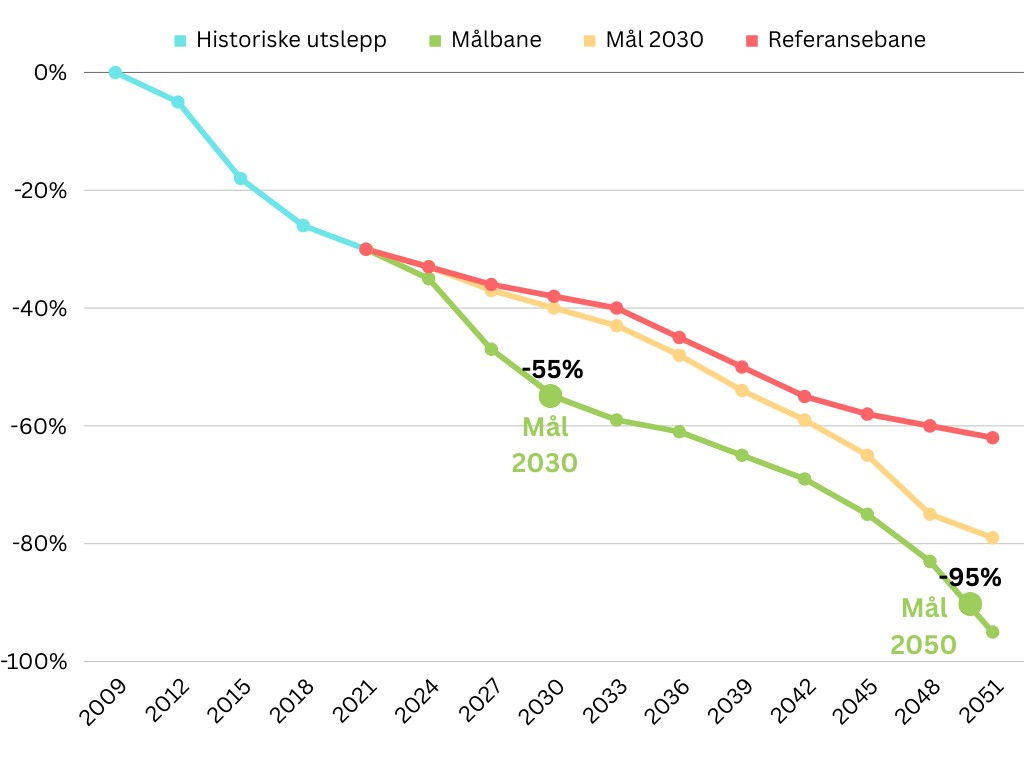 Figur 8. Referanse-, tiltaks- og målbanenFiguren viser at for å nå det vedtekne klimamålet til kommunen om % reduksjon utslepp i 2030, og eit nullutsleppssamfunn i 2050 er det årlege behovet for å kutte utslepp på ca. % Dette betyr at utsleppa i  må kuttast med  tonn per år i tidsperioden (fyll inn tidsperiode – frå år til år).Risikoar, moglegheiter og tilrådingarDet er viktig å poengtere at det er usikkerheit knyta til utrekningane av utsleppsreduksjonane samt til når vi oppfyller klimamåla. er på rett spor for å nå klimamåla sine.  Gapet mellom referansebanen og klimamåla kan sjåast nedanfor i tabellen eller grafen.Tabellen under viser dei største utfordringane og risikoane som kan hindre kommunen i å redusere klimagassutslepp og nå klimamåla sine.Tabell 7. Klimatiltak for å redusera andre klimautsleppHer er det plass for meir detaljert skildring av risikoar og utfordringar kommunen møter, korleis ein skal løyse desse, og dessutan prognosar og grafar.ArealbruksendringarBerekne effekten av arealbruksendringar på klimagassutsleppTabell 8: Klimagassutslepp i tonn CO2 frå arealbruksendringarEksempel frå .Økonomi og lovverkØkonomiske konsekvensar ved implementering av klimabudsjettDei økonomiske konsekvensane av å innføre klimabudsjett er knytt til effektane finansiering av klimatiltak vil ha på økonomien generelt sett. Det er viktig å poengtere at dei økonomiske konsekvensane kan variere avhengig av storleiken på klimabudsjettet, dei spesifikke klimatiltaka som er finansierte, og kor forplikta by-/kommunestyret, bedrifter og samfunnet elles er til å fremje berekraftig utvikling.Sjølv om det kan vere kortsiktige økonomiske kostnader ved å implementere klimatiltak kan det også vere mange langsiktige fordelar, inkludert større toleevne, nye arbeidsplassar og ei omstilling til ein meir berekraftig og miljøvennleg økonomi. Nedanfor kan ein sjå konkrete eksempel på korleis ein kan evaluere/analysere dei økonomiske konsekvensane av identifiserte klimatiltak.Auke grøne areal/grøne område i bysentrum med 10% innan 2025Skildring: auka grøne areal/grøne område i sentrum for å gjera byen meir triveleg og tiltrekkande for bebuarar, bedrifter, turistar, og dessutan auke livskvaliteten for innbyggjarane.Kvantifiserbare effektar:Auka eigedomsverdi. Prognosar frå eigedomsmeklarar viser at verdien på eigedommar i nærleiken av desse grøne områda er forventa å auka med 15 % dersom dette klimatiltaket blir gjennomført. Døme: gjennomsnittsverdien på eigedommar i området i dag er på kr 3 000 000,-.  Med tiltaket realisert er det estimert at gjennomsnittsverdien vil auke til kr 3 450 000,-.Jobbskaping. I følgje prosjektplanen, vil klimatiltaket direkte bidra til ti nye jobbar knytt til å opparbeide og vedlikehalde desse grøne områda, og det kan også indirekte skape andre, nye jobbar (t.d. i turistbransjen).Reduserte helsekostnader. Det er estimert at tiltaket vil gil 15 % reduksjon i helsekostnader ettersom ein auke i grøne område vil ha ein positiv innverknad på folkehelsa (t.d. betre luftkvalitet, auka moglegheiter for fritidsaktivitetar, reduserte luftvegssjukdommar og stress).Energieffektivisering. Bruk av smart teknologi i desse grøne områda (t.d. ENØK-tiltak innan lyssetting og vatningssystem) kan leie til opp mot xx % energieffektivisering, som igjen vil redusere energikostnadar.etc.Ikkje-kvantifiserbare effektar:Auka kulturliv. Nye grøne område kan bidra til auka kulturliv i byen, som konsertar, teateroppstillingar, marknader og liknande.Auka økonomisk investering i bysentrum. Ein meir livleg og naturvennleg sentrum kan tiltrekkja fleire bedrifter og motivere investorar til å gjere økonomiske investeringar i bysentrum/lokalsamfunnet.Natur/økosystemJobbtrivsel og velvære. Det er forventa at jobbtrivselen og det generelle velværet  for tilsette i bedrifter og tenester som jobbar i og rundt desse grøne områda vil auka.etc.Desse økonomiske effektane, både dei som kan og ikkje kan kvantifiserast, gir ei solid forståing av korleis ein auke av grøne område i bysentrum kan ha positive ringverknader på økonomien og lokalsamfunnet generelt sett.Insentiv og regelverk for utsleppsreduksjonarSjølv om det ikkje er obligatorisk for kommunar å utarbeide eit klimabudsjett, finst det retningsliner knytt til klimaomstilling som kommunane må følgje. Nedanfor finn ein døme på ulike retningsliner, reguleringar og insentiv knytt til klimabudsjettarbeid. Desse kan delast inn i fire kategoriar:EU nivåDen grøne alliansen.CSRD.SFDR (Forordninga om offentleggjering).etc.Nasjonalt nivåNoregs klimaplan.Regjeringas klimastatus og -planStatlege planretningslinjer for klima- og energiplanlegging og klimatilpasning.Statlige planretningslinjer for klima- og energiplanlegging og klimatilpasning etc.FylkesnivåFylkesplan.Fylkesstrategiar.etc.KommunenivåKommuneplanar.Tiltaksplan.etc.Periodiske vurderingar og evalueringarFleksibilitet og tilpassa styringRevidering av klimabudsjettUtfordringarForbetringarVedleggVedlegg 1Tabell 9: Framdriftsplan klimabudsjettVedlegg 2Tabell 10: Framdriftsplan klimarekneskap for kommuneverksemdaScopeRekneskap 2019Rekneskap 2020Rekneskap 2021Rekneskap 20221. Direkte utslepp5004704414992. Indirekte utslepp frå energi1 1601 0891 0237263. Andre indirekte utslepp50474472Utslepp i tonn CO2e1 7101 6061 5081 297№TiltakAnsvarlegSektorBerekrafts-mål (delmål)Effekt [tonn, CO2e], (år 0)Effekt [tonn, CO2e], (år 1)1100% av kommunen sin bilpark er nullutslepp/elektriskKommunenVegtrafikk11 (11.2)11122………………№TiltakAnsvarlegSektorBerekraftsmål (delmål)1Oppmuntre nabobildeling, eller auka bruk av sykkel for å redusera CO2-utslepp knytt til dagleg pendlingKommunikasjonsansvarleg og alle rektorarVegtrafikk11 (11.2)2…………№TiltakAnsvarlegSektorBerekrafts-mål (delmål)Effekt [tonn, CO2e], (år 0)Effekt [tonn, CO2e], (år 1)1utsleppsfrie byggje- og anleggs-plassarTeknisk driftEigedomsdriftMobil forbrenning11 (11.6)6 4006 6002………………№TiltakAnsvarlegSektorBerekraftsmål (delmål)1Tiltak som fremjar auka bruk av heimekontor og reduserer jobbreiser som bidreg til indirekte utsleppEiningsleiararVegtrafikkLuftfartSjøfart132Informasjonskampanje for å auke resirkulering av avfall i private heimarGjenvinning og søppelhentings-tenesterAvfall og avløp12 (12.5)13 (13.3)№RisikoområdeSektor (viss relevant, følg Miljødirektoratets klassifisering av sektorar)Skildring1Forby brenning av ved som oppvarming i private heimarOppvarmingUtslepp frå andre oppvarmingskjelder kan vere større enn først rekna med2………Endring i arealbrukEndring i arealkategoriUtslipp tonn CO2 over 20 årNytt boligområde SvarthamranFrå skog til bebygd areal56,4………                Når?Kva?JanFebMarAprMaiJunJulAugSepOktNovDesBudsjett-rundskrivSende ut budsjettrundskriv til organisasjonen, inkl. føringar for klimabudsjett-prosessenSende ut budsjettrundskriv til organisasjonen, inkl. føringar for klimabudsjett-prosessenFørebuingarFørebu organisasjonen på kommande klimabudsjett-prosess:Møte med leiargruppa.Workshop med organisasjonen.TiltakForslag til tiltak frå organisasjonen.Møte med einingsleiarar.Effektberekne og kostnadsberekne tiltak. Prioritere tiltak. Finne ut korleis tiltaket kan finansierast: innafor avdelinga si ramme eller med tilleggs-finansiering. Finne måleindikatorar. Sette ansvars-fordeling.Behandle og prioritere tiltak i toppleiar-gruppa.Budsjett-seminar med politi-karane.Skrive klima-budsjettUtkast klima-budsjett basert på toppleiar-ane og/eller politikar-ane sine priorite-ringar.Fortsette å utvikle klima-budsjett.Fortsette å utvikle klima-budsjett.Skrive-frist: ferdig-stille klima-budsjett.Legge fram klima-budsjett.Politisk behandling av klima-budsjett Behandling av økonomi-planen, inkl. klima-budsjett i utvala.Behand-ling og budsjett-vedtak av økonomi-planen, inkl. klima-budsjett, i kommune-styret.EvalueringEvaluere førre års klimabudsjett-prosess.Evaluerings-møte og/eller skriftelege tilbake-meldingar.Tal frå Miljø-direktoratet (tidspunkt kan variere litt frå år til år, lurt å melde seg på nyheitsbrev)Status på tiltak, kva vart gjennom-ført.                     Når?Kva?DesemberJanuarFebruarMarsAprilMai → DesemberBestille årsrapportSende ut bestilling til årsrapport inkl. klimarekneskap.RapportereInfomøte med dei ansvarlege for rapportering i dei ulike einingane.Einingane rapporterer sine utsleppstal (via CEMASYS, Miljøfyrtårn, excel-ark frå kommunen).Sammanstille tala frå eininga og skrive verksemda og kommunen sin klimarekneskap.Politisk behandling av klimarekneskapBehandling av årsrapporten inkl. klimarekneskap i utvala.Vedtak av årsrapporten inkl. klimarekneskap i kommunestyret.